NAME______________________________DATE_______________________PERIOD_________8.2 – Solving Systems Algebraically Solve each system using elimination.1.  						2.  Solution:__________					Solution:__________3.  						4.  Solution:__________					Solution:__________5.  					6.  Solution:__________					Solution:__________7.  						8.  Solution:__________					Solution:__________9.  					10.  Solution:__________					Solution:__________Use substitution to solve each system of equations.11.     			                                                 Solution:__________	12.      			                                       Solution:__________13.      		                                                Solution:__________		         14.      		                                                Solution:__________15.      			                                       Solution:__________	16.      			                                       Solution:_______17.       			                                       Solution:__________	18.     			                                       Solution:__________19.  State whether the given ordered pair is a solution to the system.  (SHOW WORK)        						__________20.  Solve the system in three ways.      GRAPHING     Solution:__________	 	ELIMINATION     Solution:_______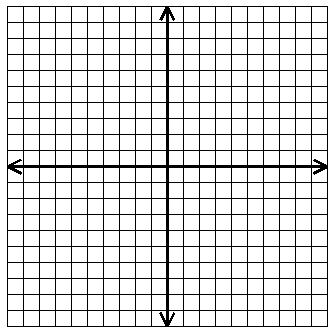 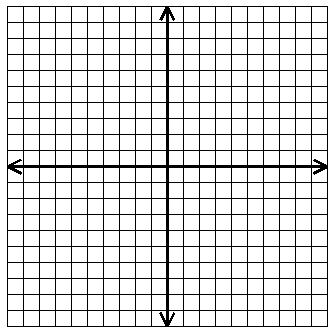 SUBSTITUTION     Solution:_______